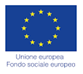 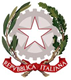 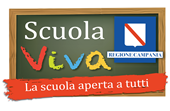 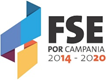              ISTITUTO COMPRENSIVO VIRGILI IV  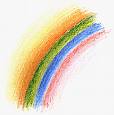 80144 NAPOLI - Via A. Labriola 10/HWhere ideas come to life Tel/fax 081/5434566 Cod. NAIC8AF00E – Ambito 13www.virgilioquattro.it	                                            	NAIC8AF00E@istruzione.it                                                                                       NAIC8AF00E@pec.istruzione.it______________________________________________________________________________________________Albo on line Sito Web Ai Coordinatori Delle classi 4^ Scuola Primaria :TITOLO MODULOOREIO IL COMPUTER LO SO USARE…E TU?30